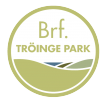 200406Föreningsnytt nr 17:Sedan förra föreningsnytt har vi alla på ett eller annat sätt drabbats av Covin-19.Ett litet virus som verkligen påverkar stor som liten. Vi får stötta varandra och har någon behov av hjälp så hör av er till styrelsen.På gång:Efter som vi ska vara extra rädda om varandra så rekommenderar vi att man endast åker ett sällskap/familj i hissen.Som följd av viruset så kommer vi att skjuta på föreningsstämman. Vi har bokat 4 juni kl 18 på Bovieran. Nu hoppas vi att vi kan hålla mötet vid detta tillfälle.Vi håller på att ta in offerter för ventilation i garage, tillgänglighet på dörrar till garage.Vi håller också på att se över lysarmaturerna i trapphus.Vi vill önska er alla en GLAD PÅSK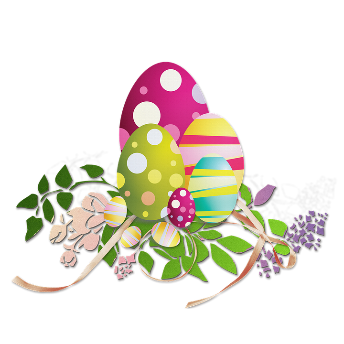 	/Styrelsen